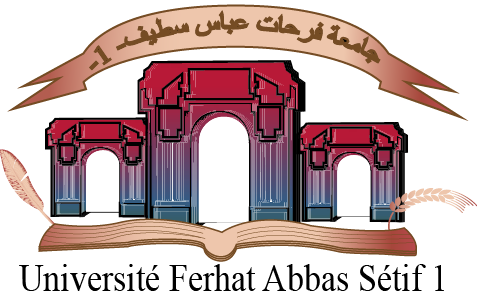 نيابة مديرية الجامعة المكلفة بالتكوين العالي في الطورين الأول والثاني والتكوين المتواصل والشهادات والتكوين العالي في التدرجتــعـهـد بعدم تسجيل سابق	أنـا الـمـمضي أسـفلـه الـطالـب(ة):.........................................................................الحامل (ة) لبطاقة التعريف رقم: .........................................الصادرة في ...........................من طرف دائرة : ..............................  ولايـة:.......................الحاصل(ة) على شهادة البكالوريـا دورة جوان ....... (مترشح حر) ،شعبة ...........................تحت رقم: ..........................................أتعهد بشرفي بما يلـي:      لم يسبـق لي التسجيـل في جامعـة سطيـف1 أوفي أي مؤسسة جامعية أخرى عبر القطر الجزائري.     إني مسجل في جامعة: ................................................. بكلية: .................................       قسم: ....................................فرع: ................................ منذ سنة:.......................ملاحظة: 	في حالة تسجيل سابق في أي جامعة، يسجل الطالب مؤقتا وعليه إلغاء التسجيل مع سحب شهادة الباكالوريا،         لكي يتمكن من التسجيل النهائي. - يمنع منعا باتا التسجيل المزدوج. كل مخالفة تعرض صاحبها إلى الطرد النهائي .									سطيف في: ........................    إمضاء المعني مصادق عليه من طرف البلدية